*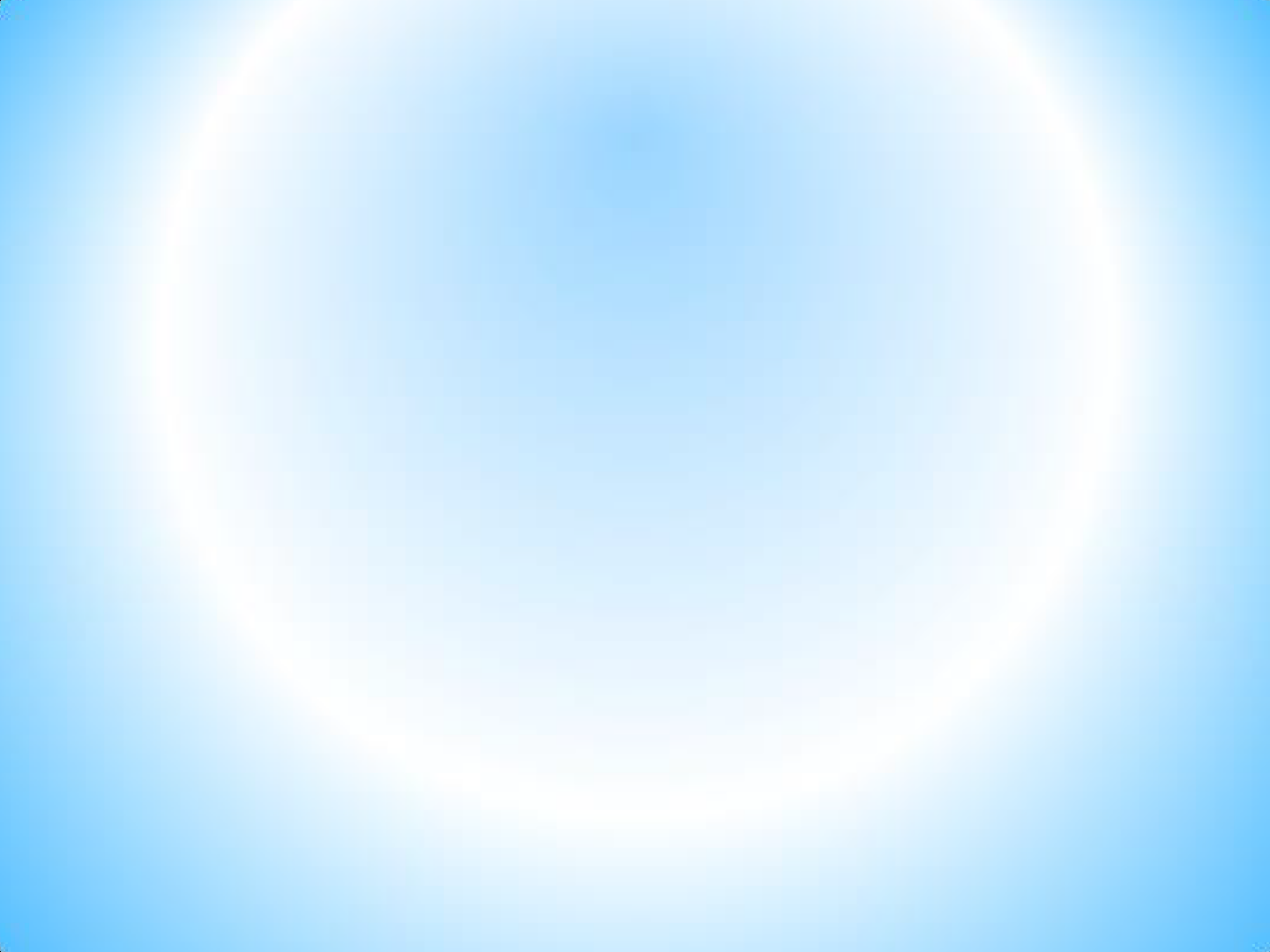 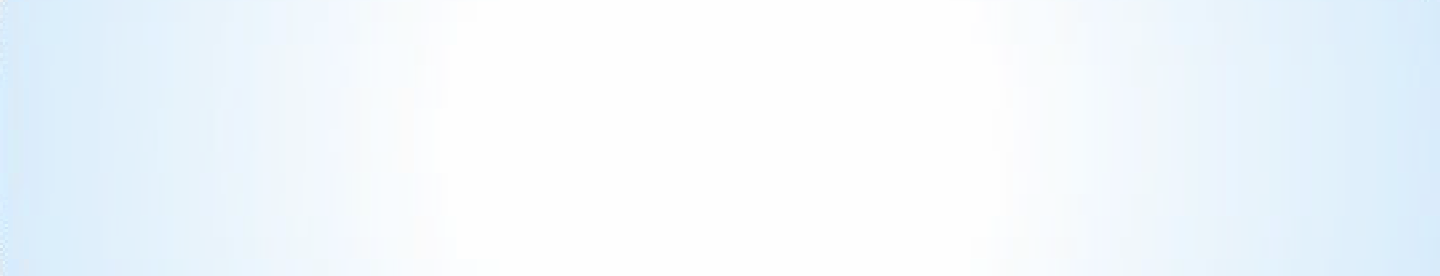 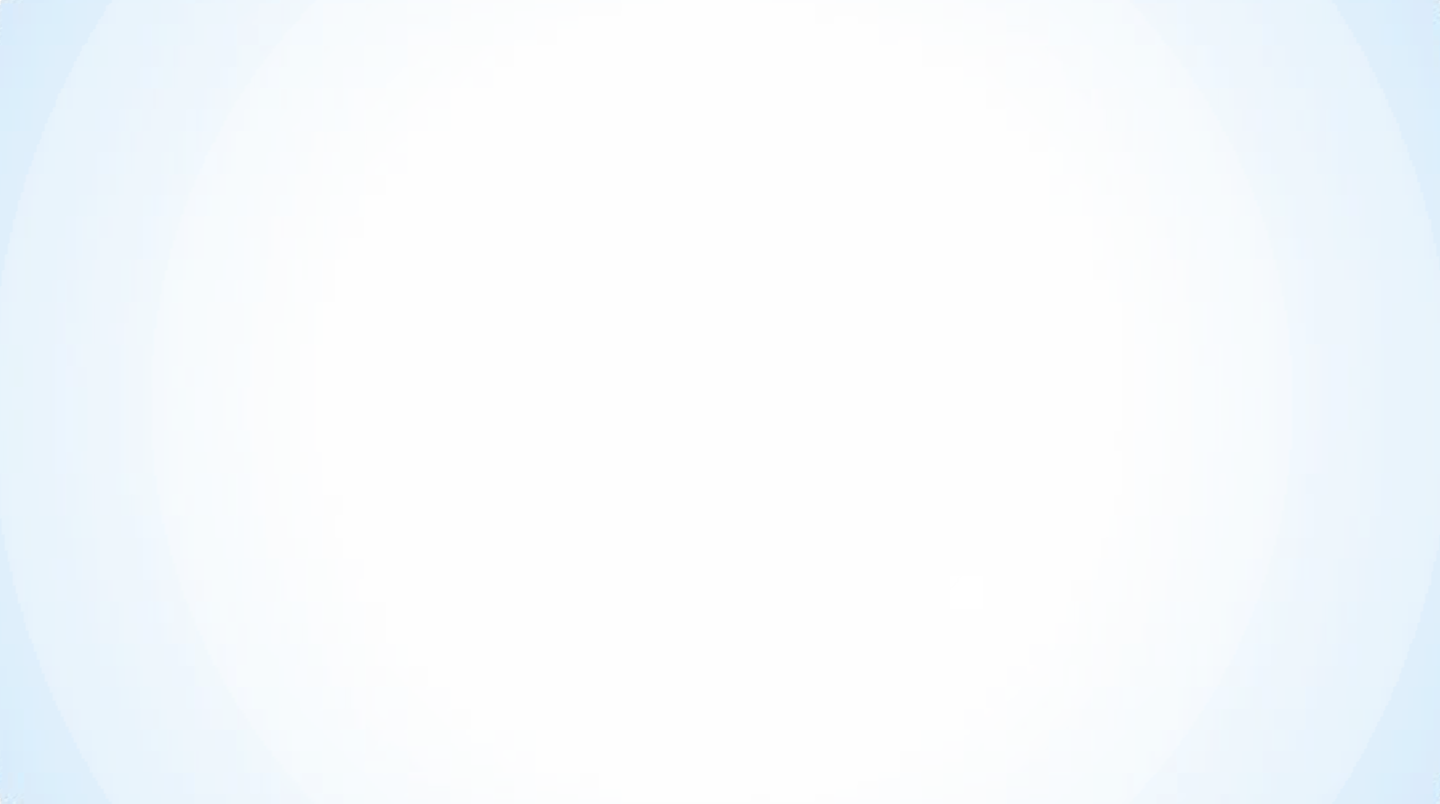 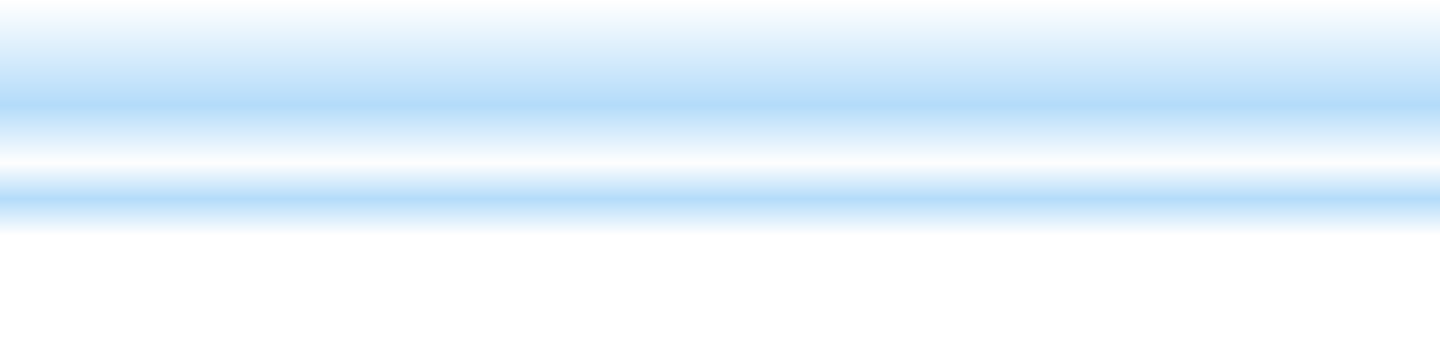 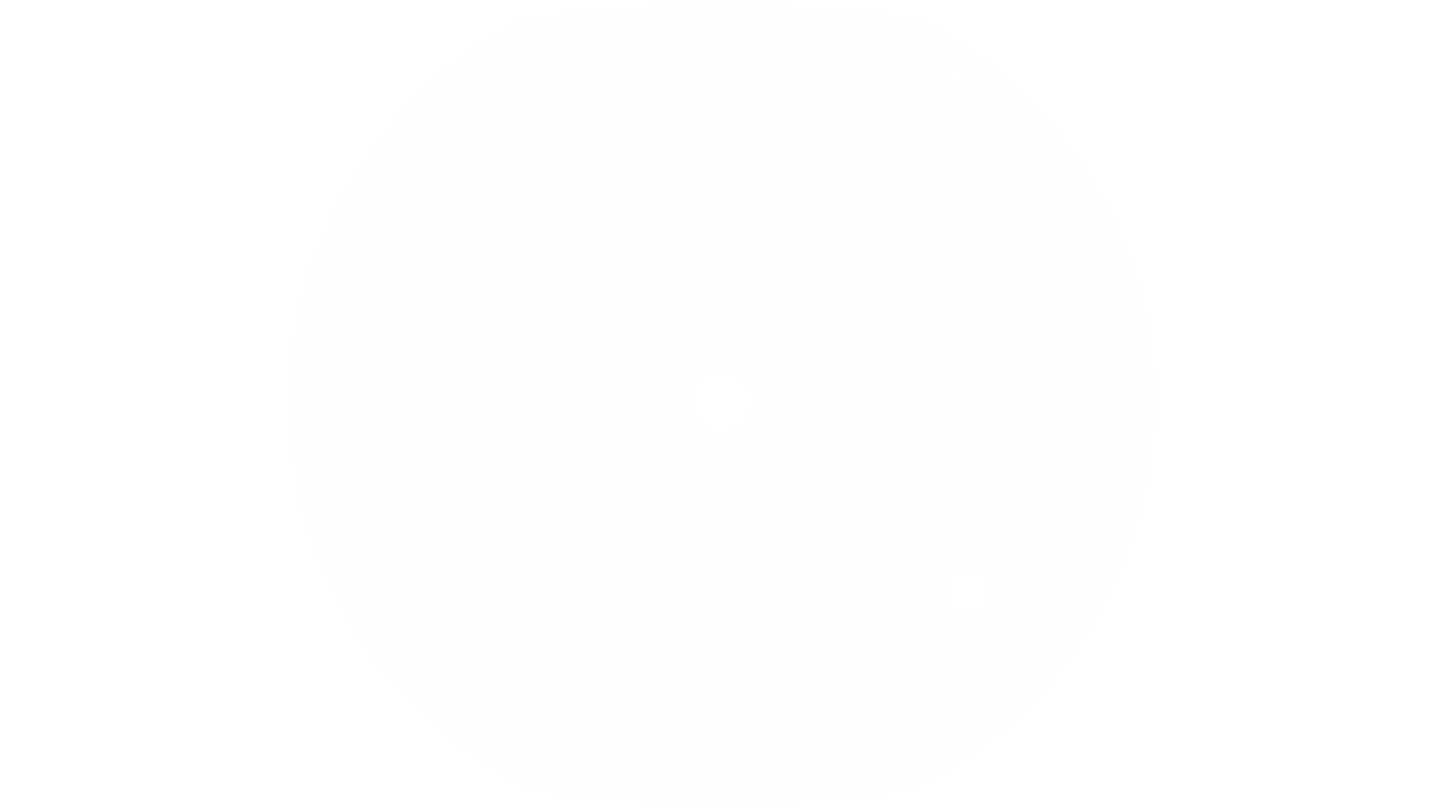 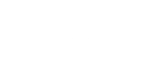 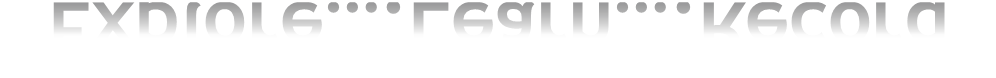 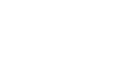 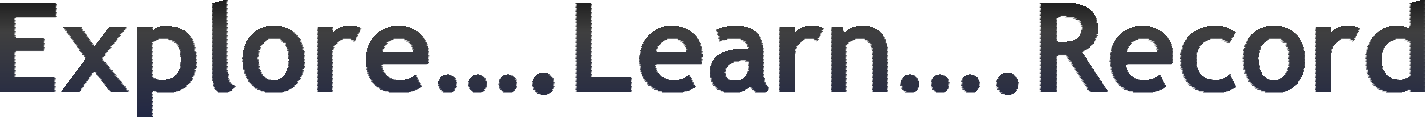 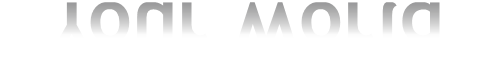 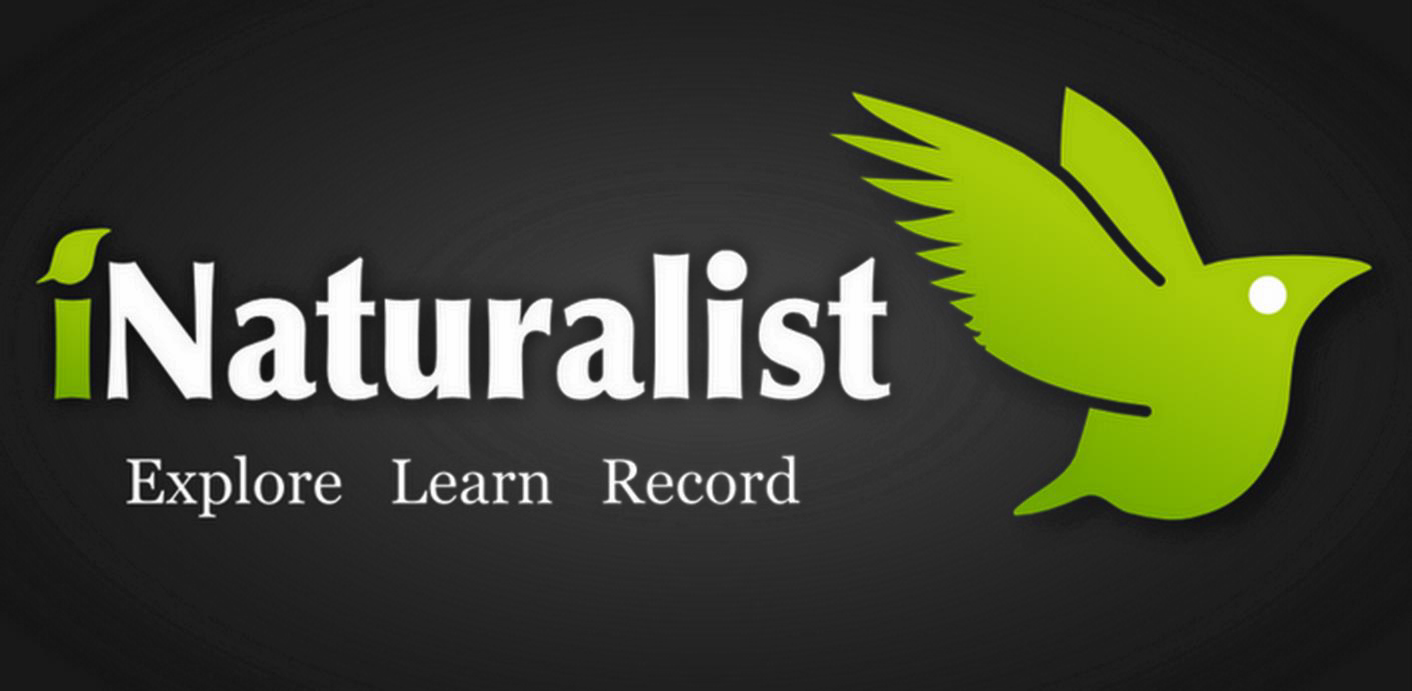 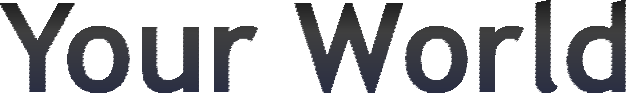 www.inaturalist.org*Connect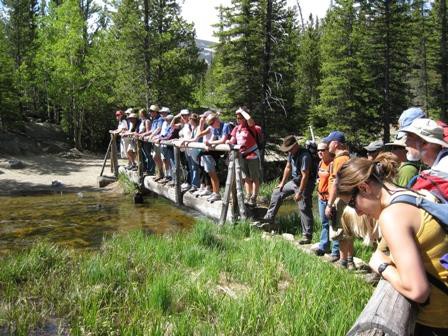 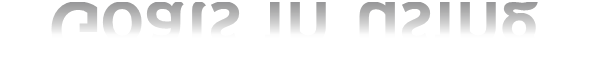 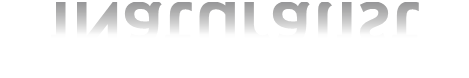 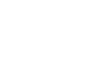 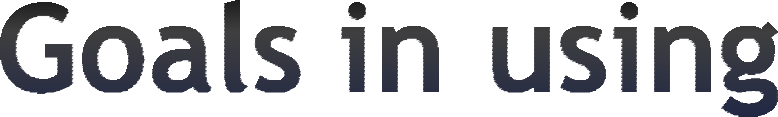 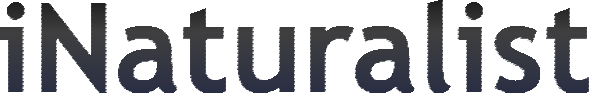 people tonature*Documentthe biodiversity of an area using technologyTwo options: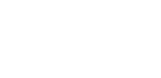 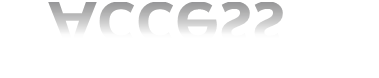 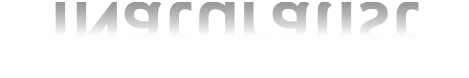 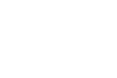 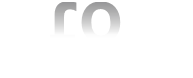 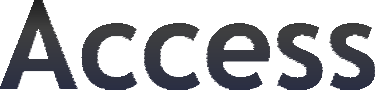 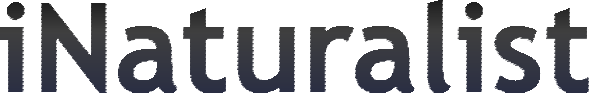 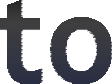 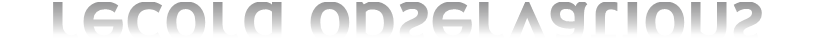 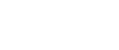 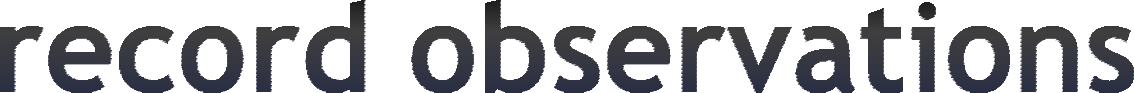 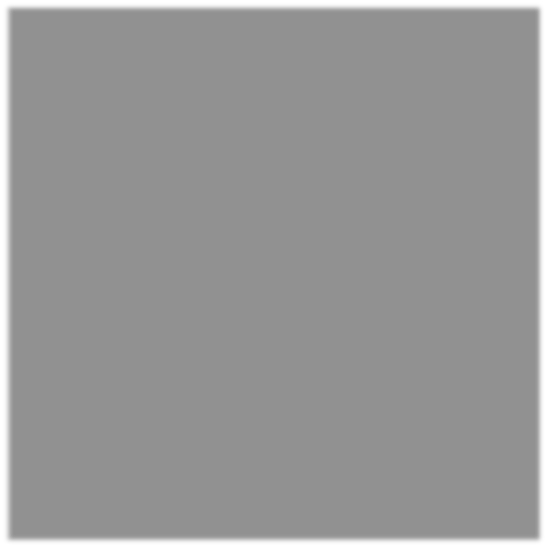 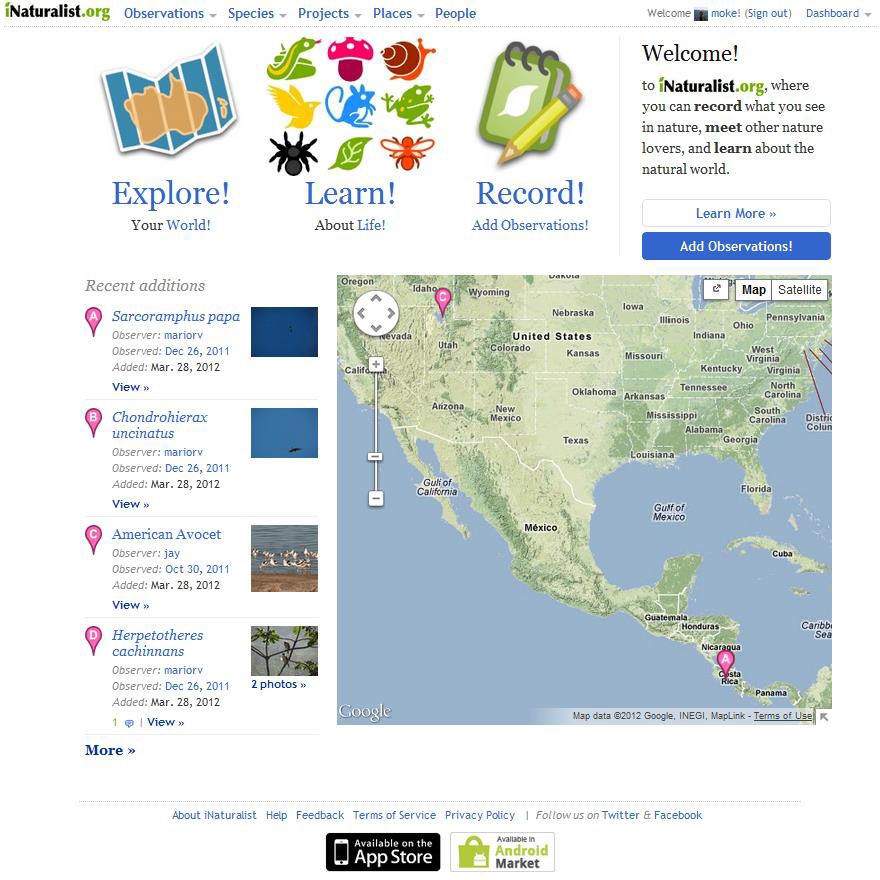 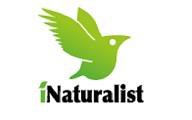 **Download  app for iphone, ipad, or android**Access website at iNaturalist.com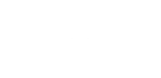 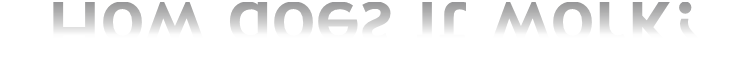 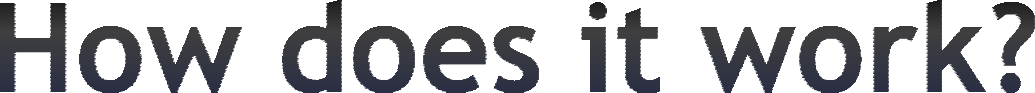 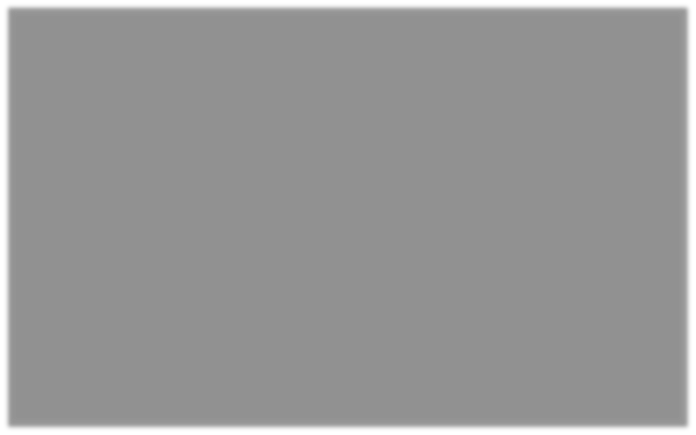 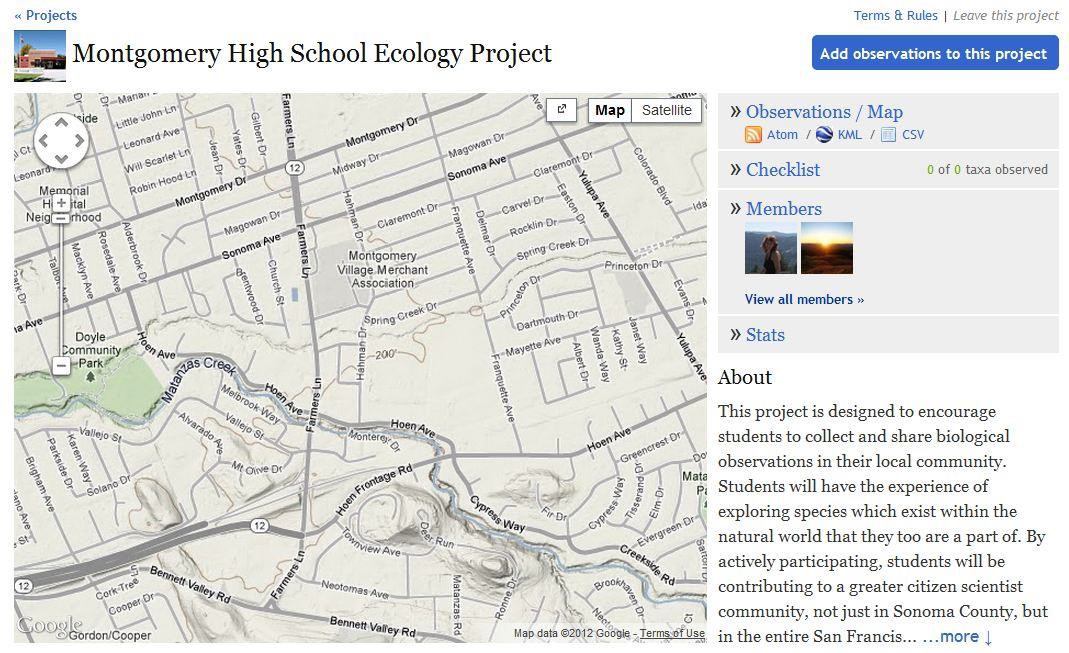 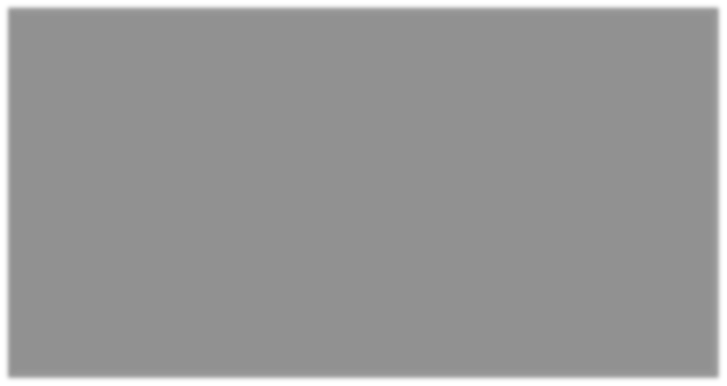 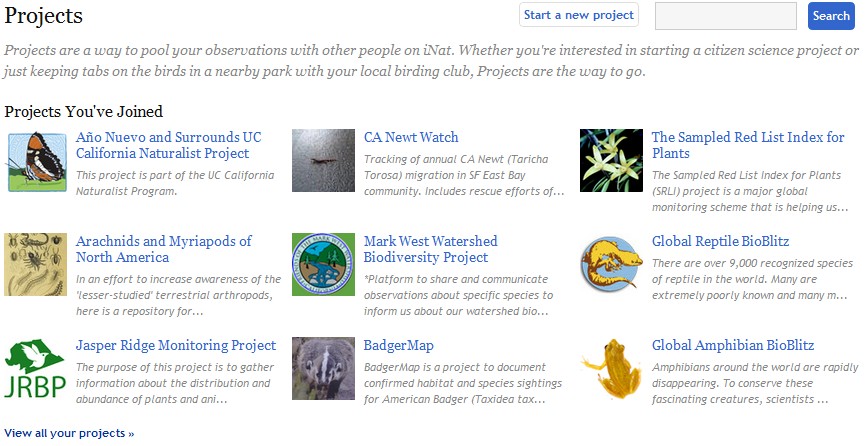 *Join a project*Yourteacher will help you with this*As you find things, try to take a photo and look for key characteristics to help you identify the organism.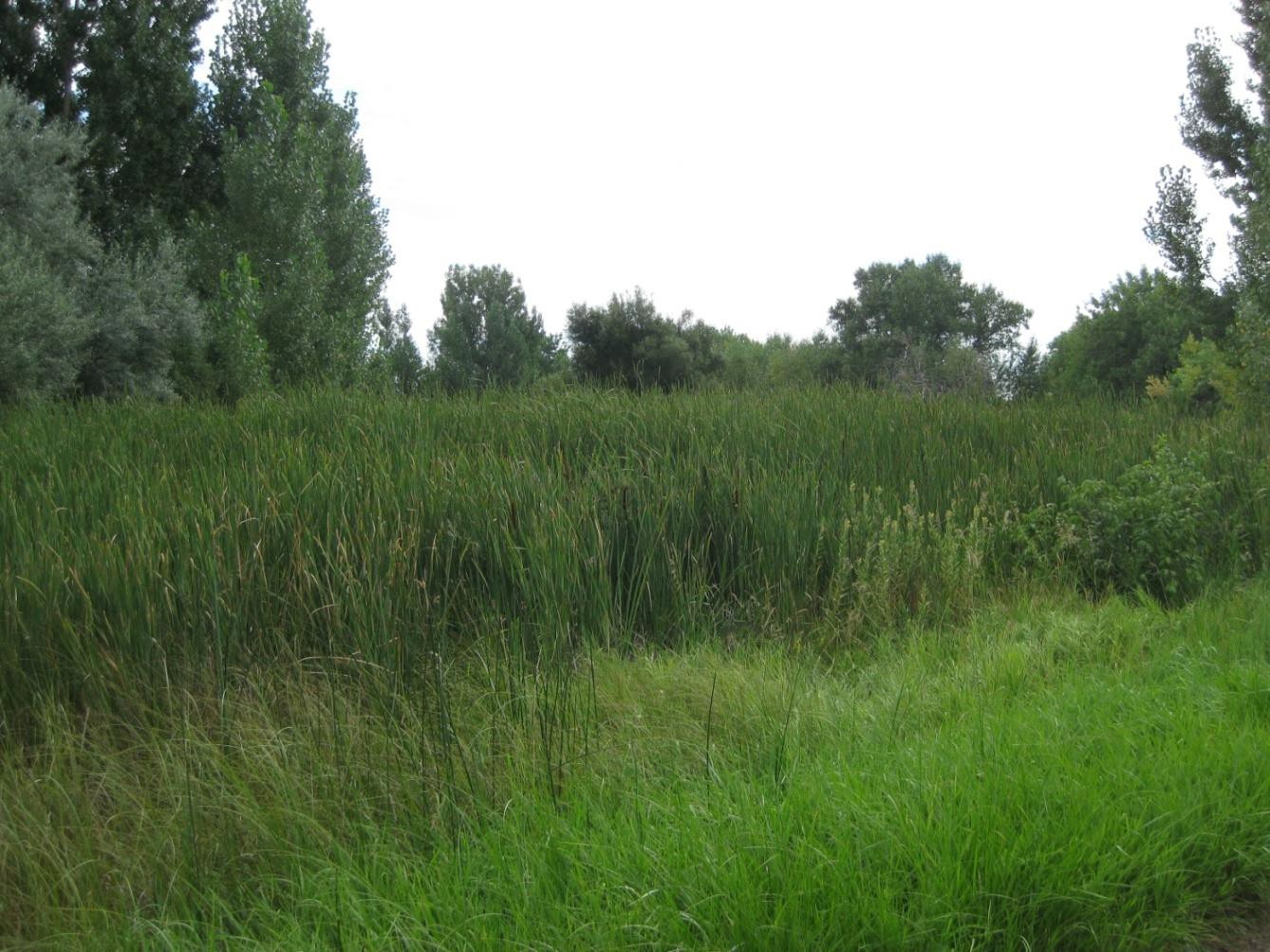 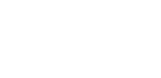 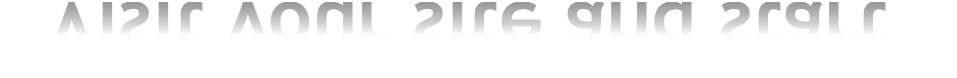 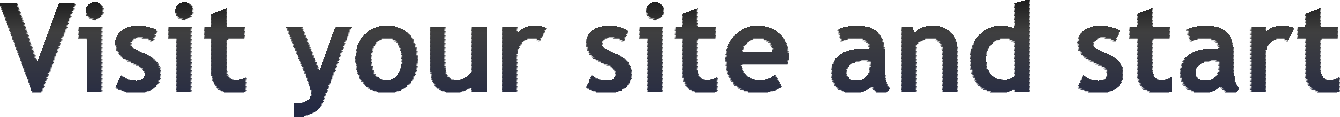 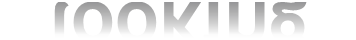 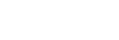 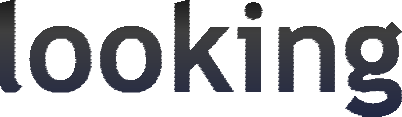 *You can post observations without a photo but it’s best with your own original photo.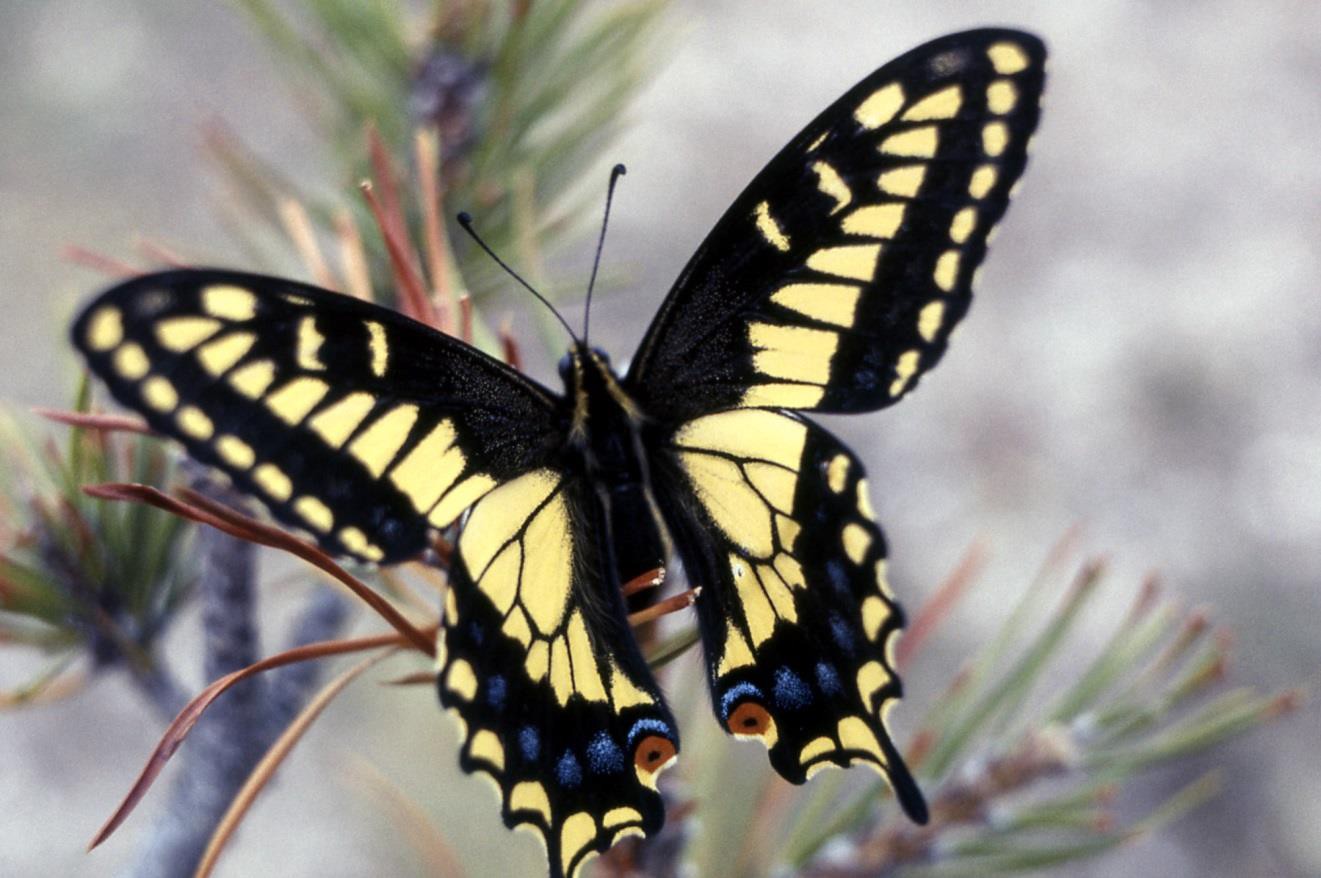 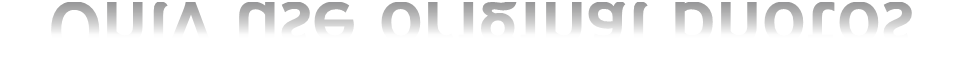 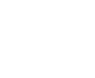 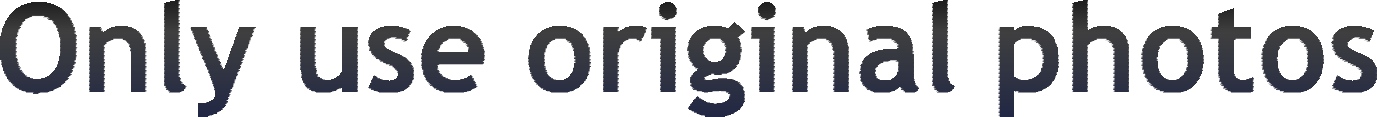 *Use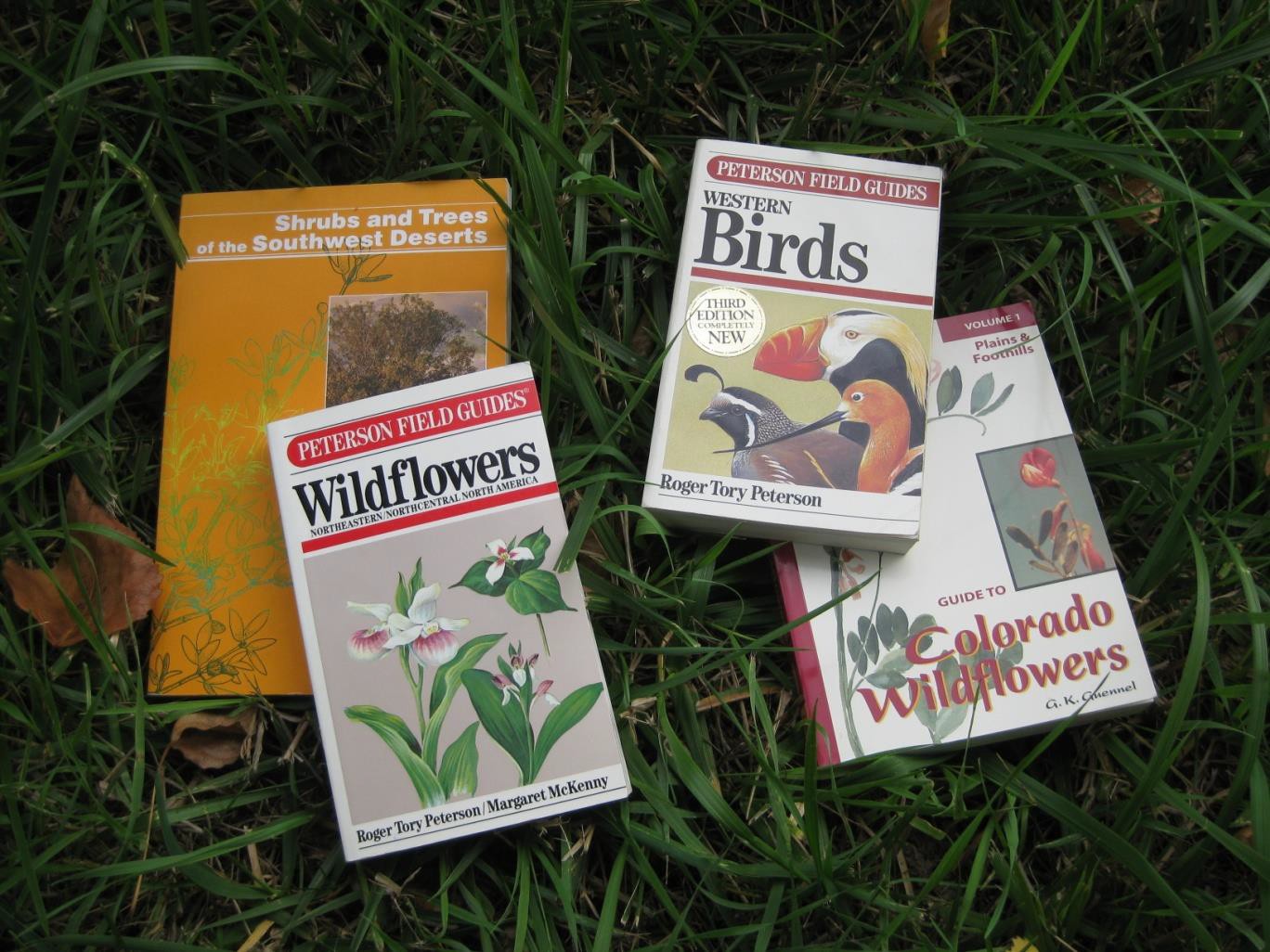 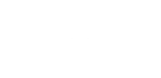 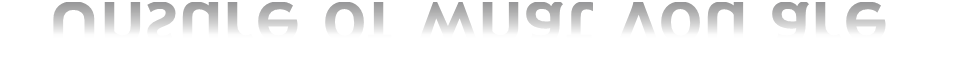 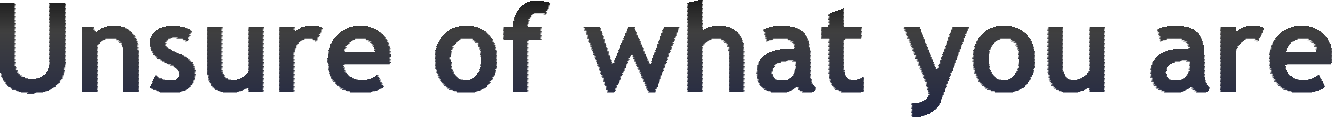 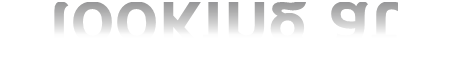 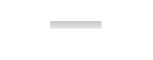 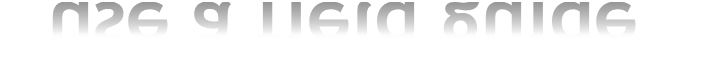 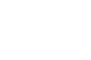 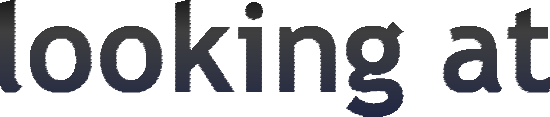 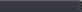 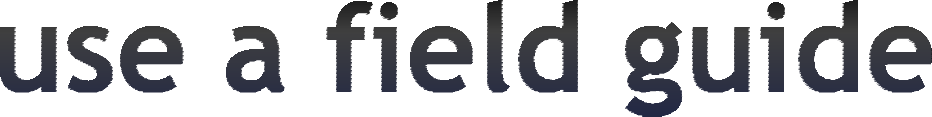 online field guides or books to identify organisms*Observations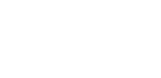 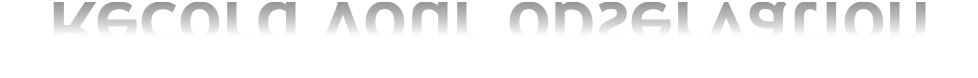 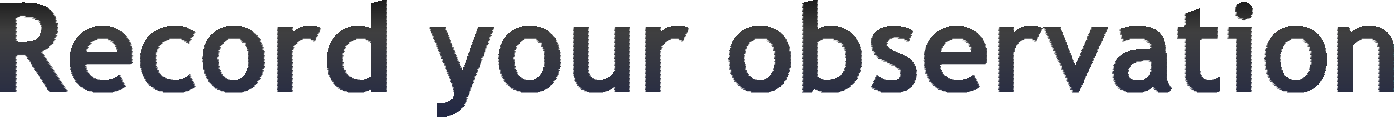 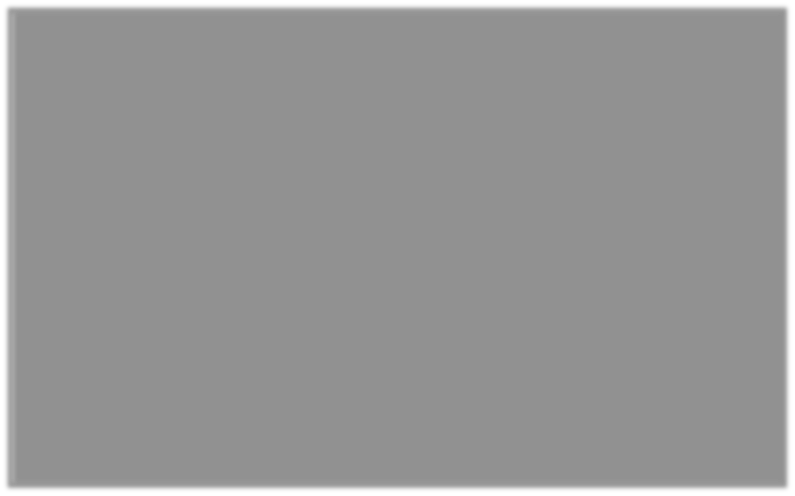 are recorded on the project page*Your data will be available to you and people around the world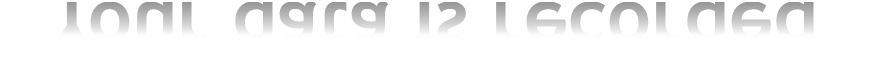 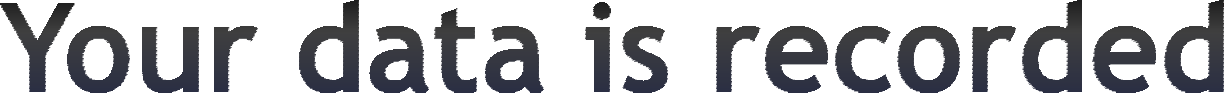 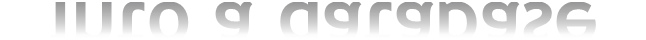 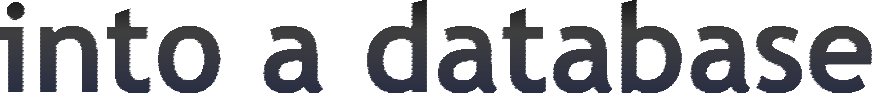 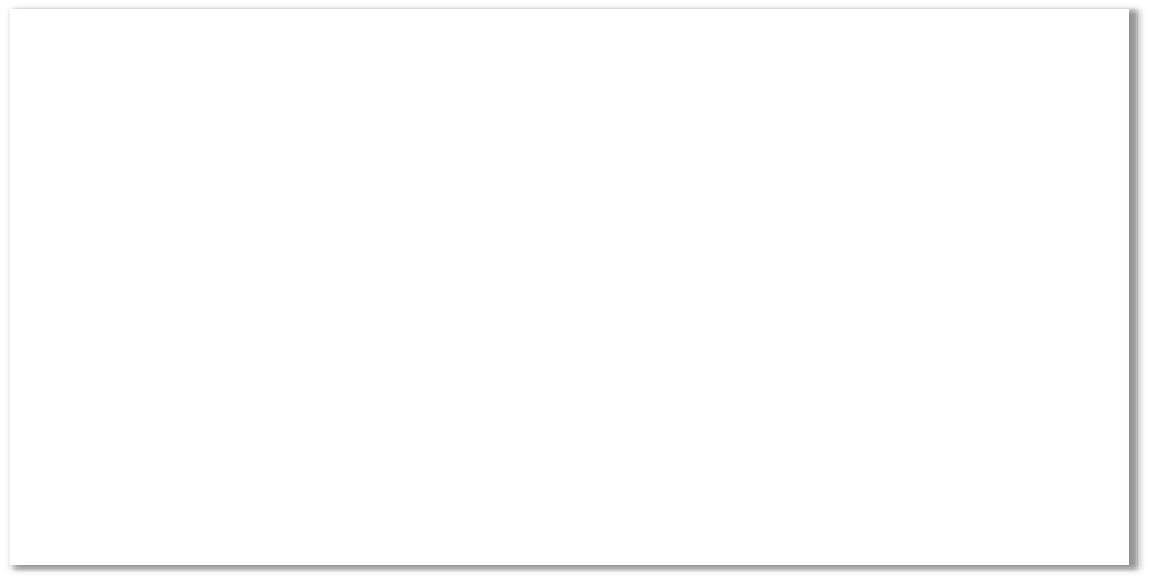 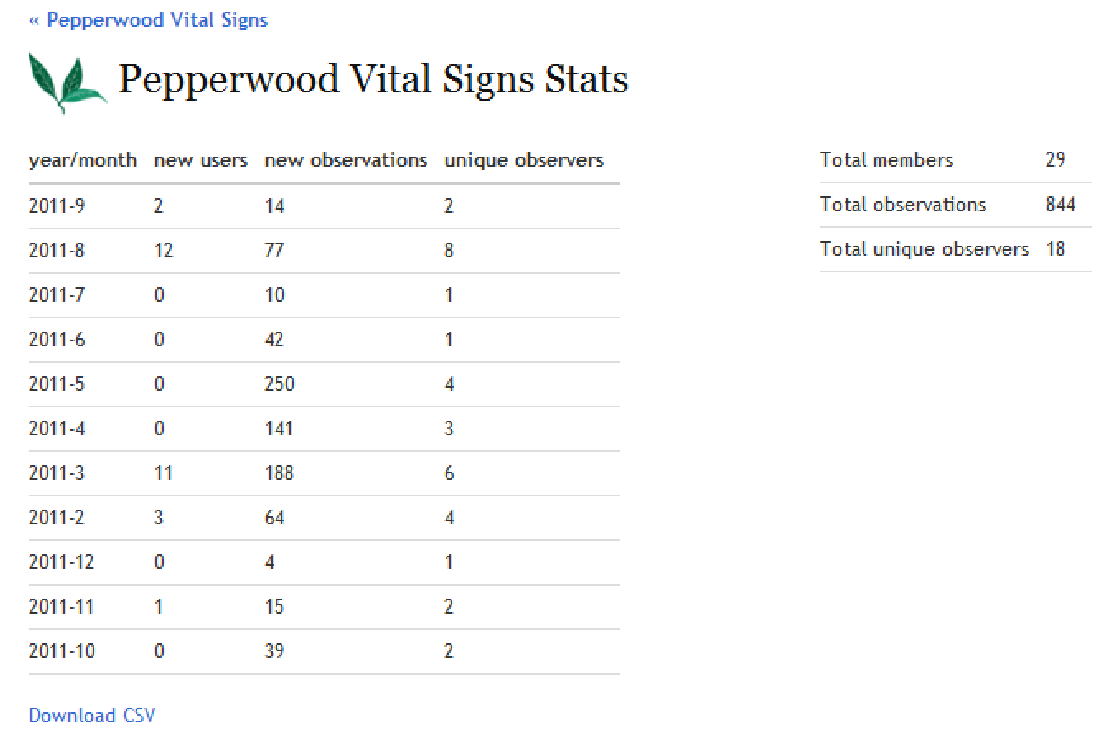 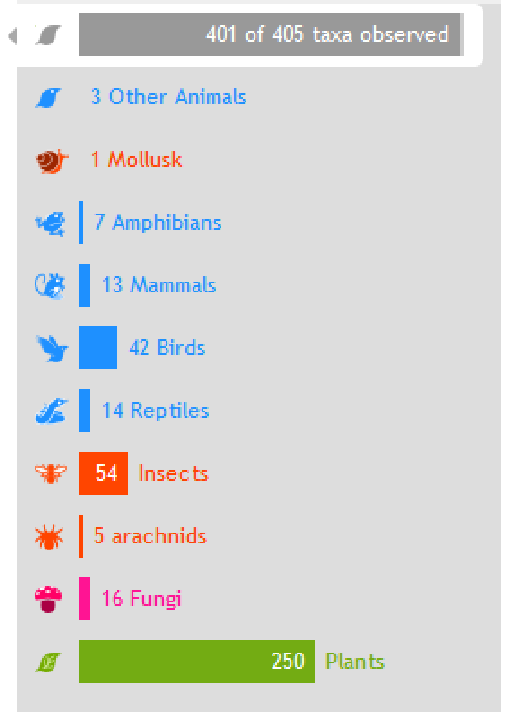 *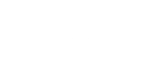 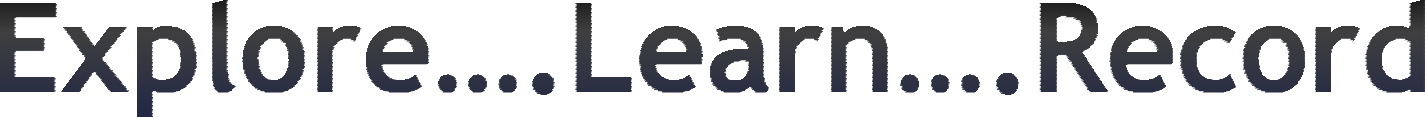 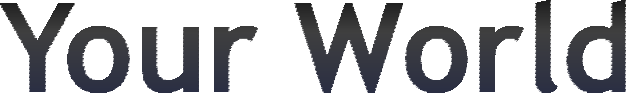 www.inaturalist.org